Тема Числовая функция(Где изгиб в графике плавный, там скобка будет круглая, а где остренький – там квадратная)Найдите область определения  D(x) и область значения функции E(y) на данном рисунке   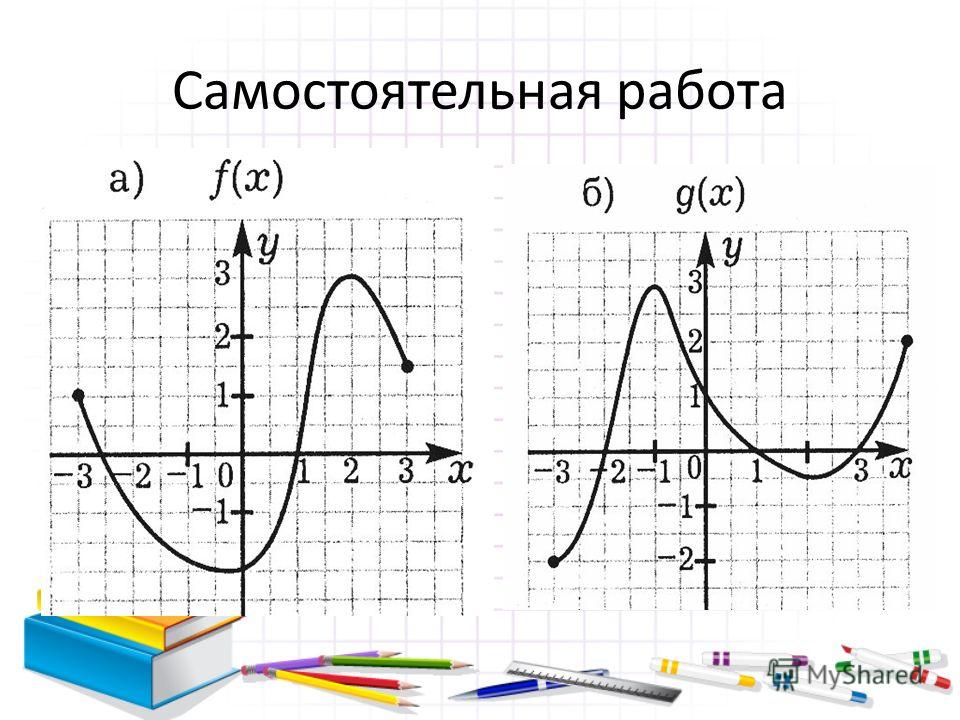 Укажите промежутки возрастания и убывания функции                  б)Найдите область определения функций (по аналогии как мы с вами решали № 43 и №53)а) 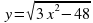 б)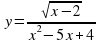 в)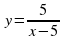 Найдите точку пересечения М(х;у) графиков функции аналитически (Приравняйте эти две функции и решите получившееся уравнение с Х. Найдёте точку по Х. Затем в любую из функций подставьте вместо Х полученное значение и найдете значение по У. Вот и получите аналитически точку пересечения этих функций.)y = 1 – 2x     и       y = x – 5 y = 2 – 3x    и       y = x – 6Найдите точку пересечения графиков функции графически (Постройте в одной координатной плоскости эти два графика. В какой точке они пересекутся, это и будет искомая точка. Запишите её координату.)y = –2x + 3    и      y = x – 6y = x2 – 1   и     y = –x + 1